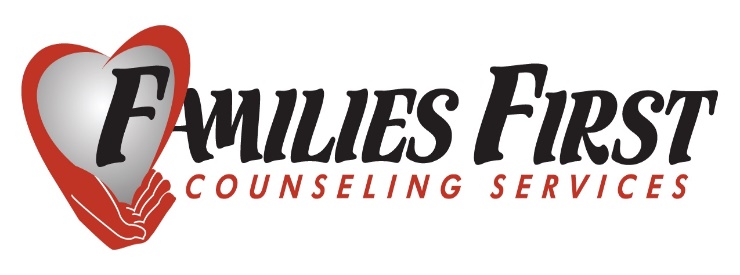 KINSHIP NAVIGATOR PROGRAMKINSHIP CARE PLANGoals/OutcomesEco Map completed with Kinship Caregivers and provided to the Kinship Caregivers.            Yes       No                        Date provided:      Is there a written Family Interaction Plan developed?  	  YES       NO    Date of Plan:       Child NameDHS Worker NameCountyReferral DateState IDKinship Care Plan DateFACS IDDate Kinship Care Plan/Kinship Care Plan  was provided to DHS Worker      Date Kinship Care Plan/Kinship Care Plan  was provided to DHS Worker      Date Kinship Care Plan/Kinship Care Plan  was provided to the Kinship Caregivers                           Date Kinship Care Plan/Kinship Care Plan  was provided to the Kinship Caregivers                           Author of  Kinship Care Plan – Kinship Specialist NameAuthor of  Kinship Care Plan – Kinship Specialist NameIdentified Needs of Kinship CaregiversIdentified Needs of Kinship CaregiversStrategies and Assessment Tools utilized to Identify NeedsStrategies and Assessment Tools utilized to Identify NeedsGoal 1:     Modification Date:Completion Date:Kinship Care Plan Objective:     Kinship Care Objective:     Interventions/Strategies Utilized:     Resources/Supports Utilized:     Outcome Progress:     Community Resources Engaged                 Yes       No                       If yes, identify community  resources:Goal 2:     Modification Date:Completion Date:Kinship Care Plan Objective:     Kinship Care Objective:     Interventions/Strategies Utilized:     Resources/Supports Utilized:     Outcome Progress:     Community Resources Engaged                 Yes       No                       If yes, identify community resources:Goal 3:     Modification Date:Completion Date:Kinship Care Plan Objective:     Kinship Care Objective:     Interventions/Strategies Utilized:     Resources/Supports Utilized:     Outcome Progress:     Community Resources Engaged                 Yes       No                       If yes, identify community resources:Concrete Goods, Tangible Items, Gift Cards Expended  YES       NO           If yes, document amount and purpose Amount $      Purpose:       Receipt of Goods, Items, Cards Kinship Caregiver Signature:Date of Receipt of Goods, Items, Cards:        Role of Kinship Caregiver in supporting the Family Interaction Plan:     The below is an additional monthly assessment regarding the family by utilizing the evidenced-based North Carolina Family Functional Assessment scale.   Each of the following scales is used to determine how a family is functioning.  They also may be important to the level of imminent risk of out-of-home placement for this family in the context of the family strengths and needs.  For each scale, rate its influence as a strength or problem for the family along a 6-point continuum, using the following schema: +2=Clear Strength; +1=Mild Strength; 0=Baseline/Adequate; -1=Mild Problem; -2= Moderate Problem; and -3=Serious Problem.Environment: Parental Capabilities:  Family Interactions:  Family Safety:  Child Well –Being:   Social/Community Life: Self-Sufficiency:   Family Health: Caregiver/Child Ambivalence: Readiness for Reunification: